    MUSTANG MAIL:  May/June 2019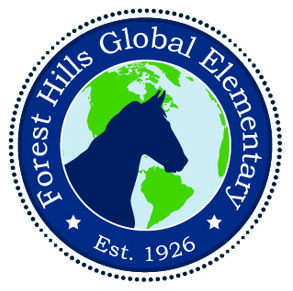 April 29 - May 3April 29 - May 5 - NHCS Mall Art Show - Drop by the mall and check out our awesome art work!!May 1 - School Principal Day/Teacher Workday--No School for studentsMay 2 - Battle of the Books Competition - Good Luck, Forest Hills Global Team!!May 3 - School Lunch Hero Day - Celebrate the heroes behind the scenes in your School Nutrition program!May 6 - 10May 6 - 10 - Teacher Appreciation Week!!  Join us in celebrating our teachers this week!!  See the half sheet for ideas on how to show appreciation toward our teachers!!May 6 - 29 - K - 5 End of Year Reading and Math assessmentsMay 8 - School Nurse Appreciation Day!  Join us in appreciating our wonderful school nurse with lots of hugs and cards!!Wed May 8th - Extended deadline to purchase personal message and business yearbook ads. Contact Mrs. Lantz for info lindsey.lantz@nhcs.net.May 10 - Wellness Games - K - 2: 8:30 - 10:30; 3 - 5 11:15 - 1:45.  Celebrate SDG 3 (Good Health and Well-Being) by having a day filled with field day games that will help our bodies and minds be healthy and happy!!  Dress for outdoor activities. May 14 - 18May 14 - Get the Scoop on Moving Up- Join us from 5:30-7:00 to hear from our awesome PTA, have a family scavenger hunt to uncover clues about your future grade level, and hear about fun summer family events!  Don’t forget... we will also be having an ICE CREAM SOCIAL for all family members in attendance and every student at Forest Hills Global will get to choose a new book to keep!May 14 - 4th Quarter Interim reports go homeMay 15 -  School Improvement Team Meeting  - 3:30 - 5:00 - Media Center - send Compliments or Concerns to SIT Chair holly.minnear@nhcs.net or your child’s teacher.May 15 - 17 - Mock ELA, Math, and Science EOGs - 3 - 5 Grade students will have a chance to practice for upcoming EOGs.May 20 - 24May 21 - Kindergarten Screening - 3:00 pm - 5:00 pmMay 27 - May 31May 27 - Memorial Day Holiday - No school for students!   Enjoy your long weekend!May 29 - Hear the Cheer - EOG Pep Rally - We will be cheering on our 3rd - 5th grade studentsMay 31 - Science EOG - For 5th Grade Students only.  Please come well rested and eat a well balanced breakfast!June 3 - 7June 3 - 7 - All Library books are due this week - Please bring in all checked out library books to return during Media special this week.June 4 - 5 - Reading and Math EOG - For our 3rd - 5th Grade Students only.  Please come well rested and eat well balanced breakfast!June 7 - RTA Testing - Selected 3rd Grade Students only.  Parents will be contacted if your child is testing.June 10 - 14June 10 - Grades K and 1 EOY Classroom Celebrations and Recognitions - Times to be announcedJune 11 - Grades 2 - 4 EOY Classroom Celebrations and Recognitions - Times to be announcedJune 12 - 5th Grade Recognition and Awards Celebrations- 5th Grade families are invited to join us to celebrate the hard work and accomplishments of our 5th Grade students beginning at 8:30 am.  June 13 - Last Day of School--Half Day Dismissal - We wish everyone a wonderful summer break!!Forest Hills will develop globally minded leaders by fostering respect, safety, collaboration and high academic standards for all.Explore the World.  Be the Change